a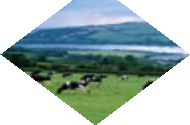 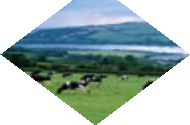 	Appendix 2 - Template for Information to be CompiledInformation to be compiled by Public Authorities under Section 3(1)(a) of the Rural Needs Act (NI) 2016.(To be completed and included in public authorities’ own annual reports and submitted to DAERA for inclusion in the Rural Needs Annual Monitoring Report).The following information should be compiled in respect of each policy, strategy and plan which has been developed, adopted, implemented or revised and each public service which has been designed or delivered by the public authority during the reporting period.NOTESThis information should normally be contained in section 1B of the RNIA Template completed in respect of the activity.This information should normally be contained in section 2D of the RNIA Template completed in respect of the activity.The information contained in sections 3D, 4A & 5B of the RNIA Template should be considered when completing this section.Name of Public Authority:Antrim and Newtownabbey Borough CouncilReporting Period:April 2019toMarch2020Description of the activity undertaken by the public authority which is subject to section 1(1) of the Rural Needs Act (NI) 20161.The rural policy area(s) which the activity relates to2.Describe how the public authority has had due regard to rural needs when developing, adopting, implementing or revising the policy, strategy or plan or when designing or delivering the public service3.Oil Stamp Policy.PovertyThe aim of the policy is to operate an Oil Stamp Saving Scheme in Antrim and Newtownabbey Borough by making oil stamps available for purchase which can be used to make payment for an oil delivery. The desired outcome is that householders who use central heating oil will be able to budget effectively. The scheme operates right across the Borough of Antrim and Newtownabbey. Retail outlets selling the oil stamps as part of the scheme are located in Antrim, Crumlin, Randalstown, Templepatrick, Toomebridge, Ballyclare, Glengormley, Mallusk, Monkstown, Mossley, Rathcoole and Whiteabbey. Stamps are also available from the Council offices at Mossley Mill, Antrim Civic Centre, the Sixmile and Valley Leisure Centre’s and the Old Courthouse, Antrim. The scheme is open to all householders living in the Borough of Antrim and Newtownabbey and is inclusive of rural areas.In Summary:Positive impact in relation to rural needs with due regard being implemented through rural screening process, consultation with rural stakeholders and through ongoing engagement when delivering the Oil Stamp Policy.Breast Feeding Welcome Here.Health or Social CareThe aim of the policy is to ensure all Antrim and Newtownabbey Council premises (public areas and venues) provide a welcoming atmosphere for mothers who wish to breastfeed (breastfeeding families). In Summary:Positive impact in relation to rural needs with due regard being implemented through rural screening process, consultation with rural stakeholders and through ongoing engagement when delivering Breast Feeding Welcome Here.Welfare and Public Health Funeral Policy.PovertyAntrim and Newtownabbey Council has a duty to take responsibility for arranging funerals.  In Northern Ireland this duty comes under Section 25 of the Welfare Service Act (Northern Ireland) 1971 which states; “to bury or cremate the body of any person who has died or been found dead in its district.  In cases where it appears to the local authority that no suitable arrangements for the disposal of the body have, or are, being made” by reason of the following criteria: -“there being no relatives, friends or other bodies, willing or able to take responsibility (financial or otherwise) for the funeral arrangements.   This may also include executors named in a Will who renounce their responsibility”.In Summary:Positive impact in relation to rural needs with due regard being implemented through rural screening process, consultation with rural stakeholders and through ongoing engagement when implementing the Welfare and Public Health Funeral Policy.Draft Economic Strategy 2018 – 2023 and Draft Tourism Strategy 2017 – 2022.TourismThe Economic Strategy 2018 – 2023 seeks to deliver improved prosperity across all the communities in the borough through a 5-year action plan. The Council will achieve this by adopting an agile approach to the economy which will include the following key priorities: Entrepreneurship and Business Support (including investment and export), Rural Development, Skills & Employability, Local Wealth Building, Infrastructure and International Relations.The Draft Tourism Strategy 2017 – 2022 seeks to harvest the economic development potential of the borough through development and promotion of sites, attractions, events and experiences of interest to domestic, ROI, GB and overseas markets.In Summary:Positive impact in relation to rural needs with due regard being implemented through rural screening process, consultation with rural stakeholders and through ongoing engagement when delivering the Draft Economic Strategy and Draft Tourism Strategy.PEACE IV Local Action Plan.Rural Crime or Community SafetyThe Peace IV local action plan in Antrim and Newtownabbey Borough Council is designed to tackle the remaining challenges that exist in building positive relationships and developing shared spaces. There are three key themes through which local authorities must deliver programmes ; Children and young people, Shared spaces and services and building positive relations.In Summary:Positive impact in relation to rural needs with due regard being implemented through rural screening process, consultation with rural stakeholders and through ongoing engagement when delivering the PEACE IV Local Action PlanCorporate Improvement Plan 2020 – 2021.InternalThe seven objectives identified in the Corporate Improvement Plan are intended to directly or indirectly positively benefit all residents of the Borough, including those living in rural areas.In the context of this Plan, the rural areas of the Borough are defined by existing census data and NISRA statistics. The Corporate Improvement Plan uses evidence compiled as part of the development of the Community Plan. In addition, evidence has been gathered from a range of consultations and surveys carried out by Council. In Summary:Positive impact in relation to rural needs with due regard being implemented through rural screening process, consultation with rural stakeholders and through ongoing engagement when delivering the Corporate Improvement Plan 2020-2021. Draft Local Development Plan Strategy Cross CuttingThe Antrim and Newtownabbey Local Development Plan (LDP) is the first to be brought forward by the Council since the transfer of planning powers to local government in 2015. It has been prepared under the new process for development plans introduced by the Planning (NI) Act 2011 and it will apply to the entire Antrim and Newtownabbey Borough area as a collective.In Summary:Positive impact in relation to rural needs with due regard being implemented through rural screening process, consultation with rural stakeholders and through ongoing engagement when delivering the draft Local Development Plan Strategy. 